CADASTRAR A MAQUINA NA MANUTENÇÃOMANUTENÇÃO DE ATIVOS 19ATUALIZAÇÕESORDEM DE SERVIÇOCORRETIVAINCLUIR BEM ( LUPINHA) 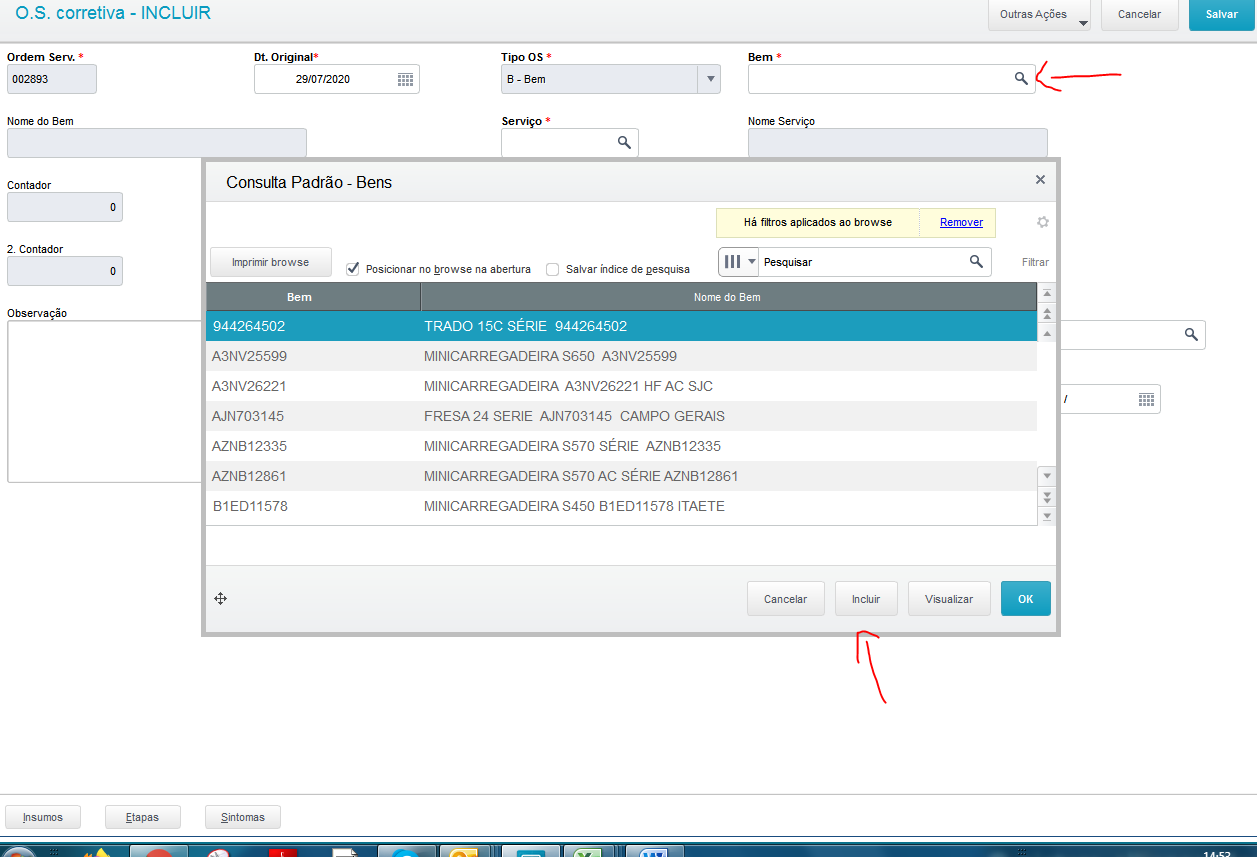 PREENCHER CADASTRO 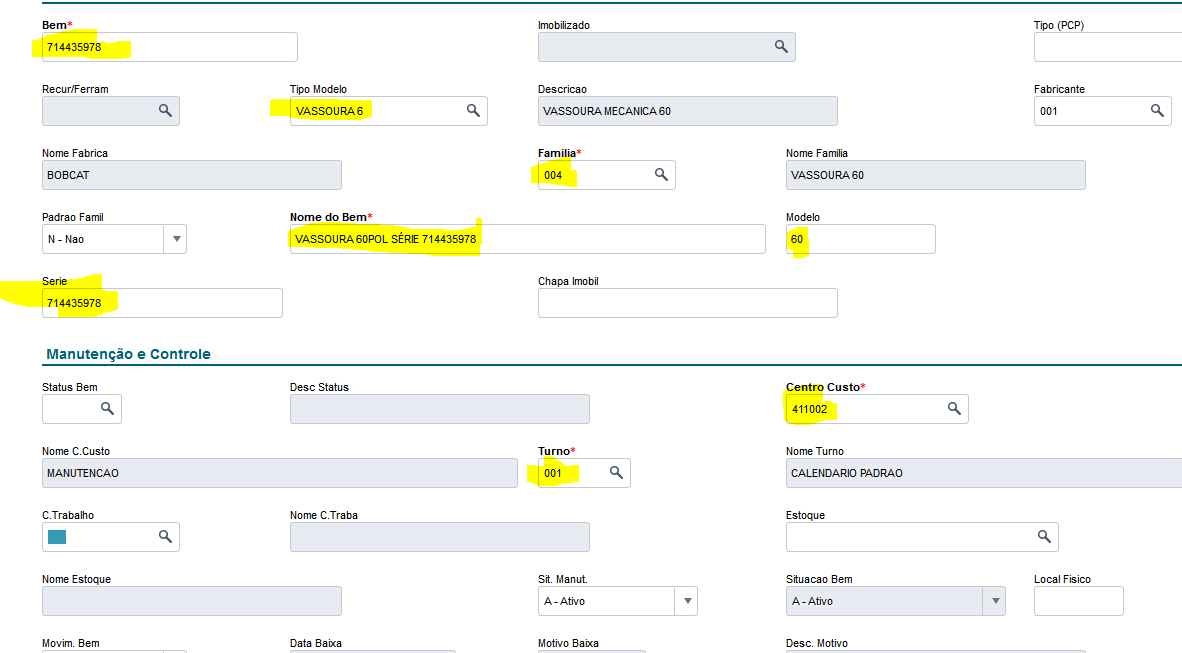 E CONFIRMAR. 